KRĄG TEMATYCZNY: Przygotowywanie posiłkówDzień 4                                                                                                                                                          Temat zajęć: KolacjaCele ogólne:                                                                                                                                                 - kształtowanie właściwych nawyków żywieniowych,                                                                                                  - pogłębianie wiedzy na temat konieczności różnorodnego i racjonalnego odżywiania się,                               - rozpoznawanie produktów spożywczych na poszczególnych szczeblach  piramidy żywieniowej,                                                                                                                                                                                                                        - przestrzeganie zasad higieny i bezpieczeństwa w czasie przygotowywania posiłków oraz kulturalnego zachowania się przy stole,                                                                                                          - utrwalenie wartości odżywczych niektórych produktów,                                                                             - doskonalenie przeliczania, techniki dodawania w zakresie 30.Cele szczegółowe:                                                                                                                                  uczeń:                                                                                                                                                                 - ćwiczy logiczne myślenie,                                                                                                                                - nazywa produkty spożywcze należące do piramidy żywieniowej,                                                                                                                                              - rozumie konieczność prawidłowego odżywiania się,                                                                                       - zna różnorodność produktów,  zasady higieny i bezpieczeństwa w czasie przygotowywania posiłków oraz kulturalnego zachowania się przy stole,                                                                                                                                                                                                - wymienia nazwy posiłków oraz pory dnia, w których się je spożywa,                                                                                                                               - odpowiada na pytania zdaniem prostym lub złożonym,                                                                                     - wykonuje obliczenia w zakresie w zakresie 30,                                                                                                                                        - pamięta wartości odżywcze kilku produktów.Metody:                                                                                                                                                            -  słowne, poglądowe.Formy pracy:                                                                                                                                                   - indywidualna.Środki dydaktyczne:                                                                                                                                                                 -  model piramidy żywieniowej,                                                                                                                  - karty pracy.                                                                                                                                                 Opis przebiegu zajęć:Ułóż liczby od najmniejszej do największej i odczytaj hasło . 2. Odpowiedz na pytania:                                                                                                                                  -  Co najczęściej jadasz na kolację?                                                                                                                                  - Co jesz rano? (śniadanie)                                                                                                                         – Co się je w południe? (obiad)                                                                                                                                                  - Co się je po południu?  ( podwieczorek)                                                                                                                                 - Jaki posiłek jesz wieczorem? (kolację)                                                                                                        - O czym należy pamiętać  w czasie przygotowywania posiłków?                                                                  (o przestrzeganiu zasad higieny i bezpieczeństwa)                                                                                                                                                               - O czym należy pamiętać przed spożywaniem posiłków oraz owoców i warzyw?                                  (o myciu owoców i warzyw, myciu rąk),                                                                                                                                                                                                                                                                                                   3. Wskaż w piramidzie  zdrowego żywienia miejsca produktów, które można wykorzystać                             do przygotowania kolacji. 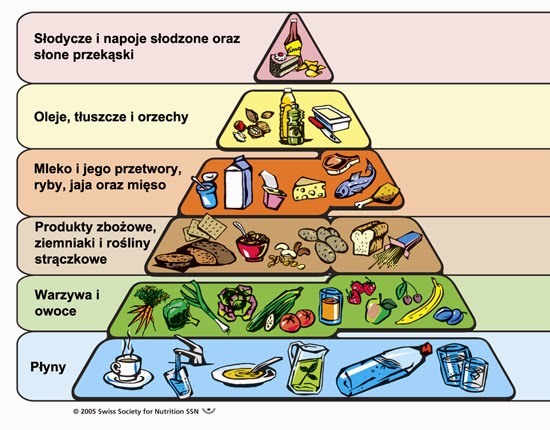 Zapamiętaj!Nie jedz na kolację zbyt dużych porcji.Nie jedz zbyt późno.Nie jedz produktów ciężkostrawnych.Włącz do menu kolacje na ciepło.4.Policz litery w wyrazach i zapisz.5. Przepisz zdania do zeszytu:   KOLACJA JEST OSTATNIM POSIŁKIEM W CIĄGU DNIA.  KOLACJĘ  JE SIĘ  WIECZOREM.6. Narysuj na kartce (format A-4) Mój pomysł na zdrową kolację- technika dowolna (kredki, farby, wydzieranka)7. Uzupełnij według wzoru. 8. Wykonaj działania (możesz przepisać do zeszytu).13+2 = ……                                              14+4 = ……16+ 4 = ……                                             25+1 = ……25+2 = ……                                             26+2 = ……9. Podsumowanie i sprawdzenie wiedzy za pomocą zabawy dydaktycznej Skojarzenia                         ,, Kolacja”.                                                                                                                                                                         Z czym kojarzy Ci się ,,kolacja”.Szanowni Rodzice. Możecie również skorzystać ze stron internetowych:  www.gov.plPisuPisu.plmatmag. pl3614257LJKAOCAśniadanieobiadpodwieczorekkolacja15163029